Colégio Nunes Moraes – Dedicação e CompromissoAtividade opcional de Português - 5º ano  05/06GABARITO 01)a) cestab) sextac)  cestod)  sexto02) Observe as imagens.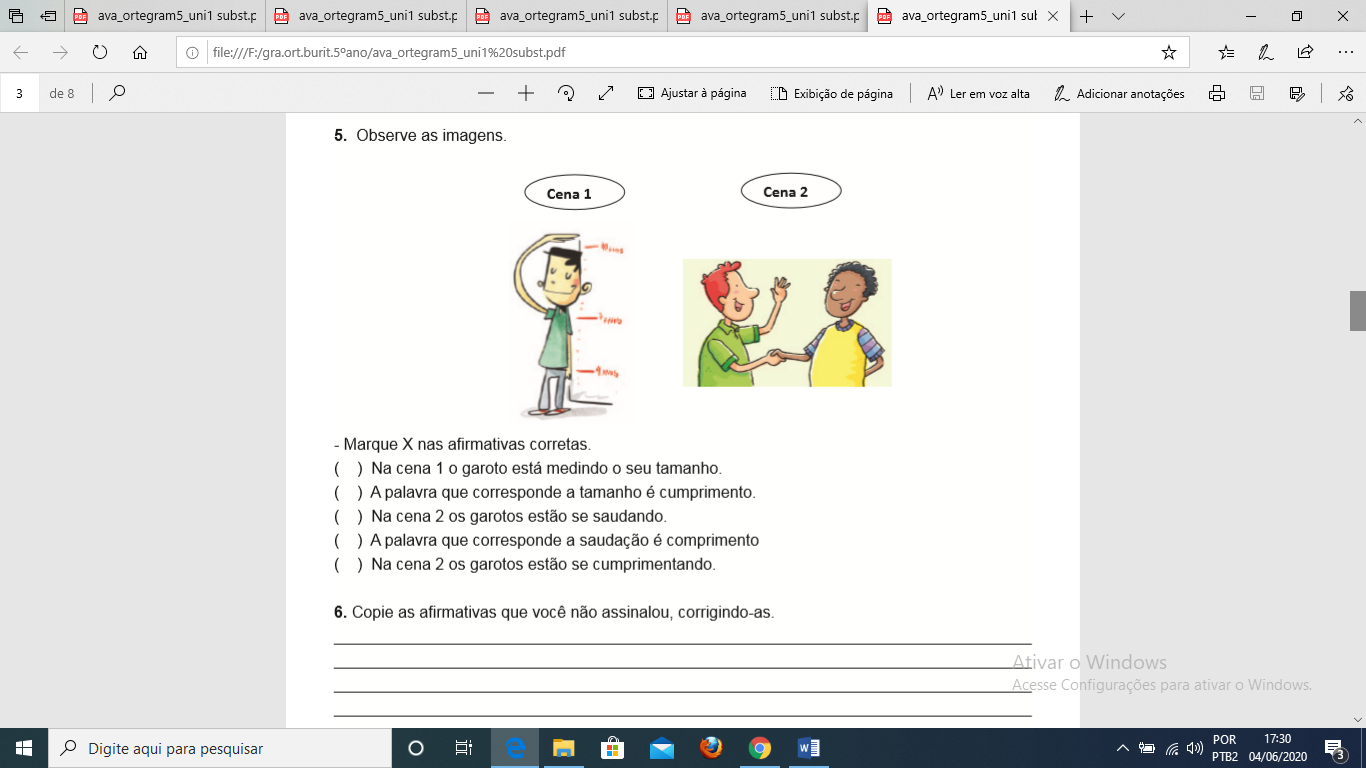 Marque X nas afirmativas corretas. (   x 	)  Na cena 1 o garoto está medindo o seu tamanho.(    	)  A palavra que corresponde a tamanho é cumprimento.(  x  	)  Na cena 2 os garotos estão se saudando. (    	)  A palavra que corresponde a saudação é comprimento (   x 	)  Na cena 2 os garotos estão se cumprimentando.03) Copie as afirmativas que você não assinalou, corrigindo-as. A palavra que corresponde a tamanho é comprimento.A palavra que corresponde a saudação é cumprimento04)  Marque X no significado correto das palavras destacadas nas frases.a) Na padaria, os amigos se cumprimentam. (    	) tamanho   	(    	) execução   	( x  	) saudaçãob) A piscina do clube tem 50 metros de comprimento.(  x  	) tamanho   	(    	) execução   	(    	) saudaçãoc) O cumprimento é uma demonstração de boa educação. (    ) tamanho   	(    	) execução   	(  x  	) saudaçãod) No cumprimento do seu dever, o jogador acatou as ordens do juiz. (    ) tamanho   	(  x  ) execução   	(    	) saudaçãoe) Não gosto do comprimento desta calça. ( x   ) tamanho   (    	) execução   	(    	) saudação08)  Explique o significado das palavras destacadas em cada frase.a) O cabelo da mulher tinha dois metros de comprimento. tamanhob) Antes de iniciar o jogo todos tiveram de se cumprimentar. saudaçãoc) O jogador foi expulso, pois o juiz fez valer o cumprimento da regra. execução05) Observe as palavras homônimas destacadas, comparando estas frases. Depois escreva o significado das palavras destacadas.a) Cerrar: cerrar é sinônimo de fechar, encerrar.b) Serrar: ato de cortar com uma serra .06) Classifique as palavras de acordo com a posição da sílaba tônica.Vamos cerrar as portas hoje.Vamos serrar as portas hoje.superfícieparoxítonadeusesparoxítonaproporçãooxítonalitoraloxítonapartiroxítonaAméricaproparoxítonatambémoxítonasólidoproparoxítona